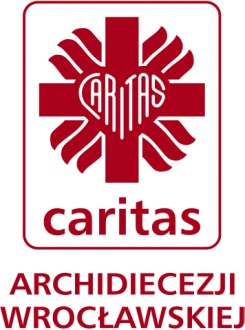 Zgłoszenia dokonujemy drogą mejlową: mbrzezicki@wroclaw.caritas.plWszelkich informacji udziela Michał Brzezicki, tel. 668 021 036DANE DO ZGŁOSZENIA DANE DO ZGŁOSZENIA Nazwa:
Parafia:Adres:Nazwa:
Parafia:Adres:SKLEP
(NAZWA, ADRES)1.2.3.4.5.OSOBA ODPOWIEDZIALNAImię i Nazwisko:Numer telefonu:Adres e-mail: SZACOWANA ILOŚĆ WOLONTARIUSZYILOŚĆ POTRZEBNYCH PLAKATÓWILOŚĆ POTRZEBNYCH ULOTEKILOŚĆ POTRZEBNYCH PODZIĘKOWAŃ